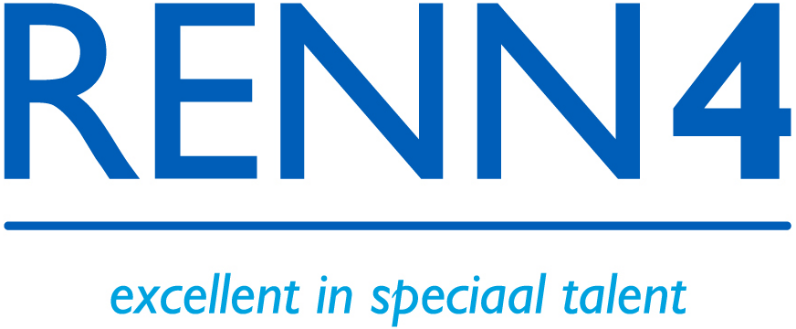 Schoolondersteuningsprofiel2023-2024RENN4 SO DrentheAventurijn locatie AssenInleidingDit schoolondersteuningsprofiel (SOP) betreft de locatie Assen. Deze locatie maakt deel uit van het Samenwerkingsverband PO 22.01. De school geeft onderwijs aan leerlingen van 4 tot 12 jaar met gedragsproblemen en/of psychiatrische problematiek.Wij richten ons op een positief orthopedagogisch en didactisch leerklimaat voor al onze leerlingen met als doel een positieve beïnvloeding van het gedrag van de leerlingen, zodat hun kansen binnen het onderwijs nu en in de toekomst toenemen. Centraal uitgangspunt voor de Aventurijn is dat alle leerlingen schakelleerlingen zijn en dat er in het kader van passend onderwijs vooral gekeken moet worden naar nauwe samenwerking met de andere scholen en ketenpartners. Het doel is de leerlingen na een korte of langere tijd te schakelen naar een reguliere school, semi-reguliere school of andere vormen van (voortgezet-) speciaal onderwijs.RENN4De Aventurijn valt onder het bestuur van RENN4. RENN4 is een stichting voor scholen in het speciaal basisonderwijs, speciaal onderwijs en voortgezet speciaal onderwijs in Noord Nederland. MissieVerborgen talent zichtbaar maken is onze missie. Daarom zijn we excellent in speciaal talent. Dit betekent dat we ons gespecialiseerd onderwijs en onze ondersteuning steeds afstemmen op de individuele ontwikkelmogelijkheden van iedere leerling: het speciale talent. Zo helpen we leerlingen om hun toekomstperspectief te realiseren. Een zo hoog mogelijk uitstroomniveau voor elke leerling is hierbij het doel. Daarnaast zetten we zo veel mogelijk in op schakelen naar het regulier onderwijs. Want iedere leerling die zijn/haar schoolcarrière in het regulier onderwijs kan voortzetten, verdient die kans.Onze missie wordt binnen RENN4 breed gedragen en gedeeld. Samen met collega’s levert iedere medewerker een bijdrage aan goed onderwijs en goede ondersteuning. Daarnaast werken we samen met ouders en ketenpartners. Met alle betrokkenen halen we het maximale uit onszelf om zo het maximale uit onze leerlingen te halen.  OnderwijskwaliteitVoor het onderwijs betekent kwaliteit dat er waar nodig op maat, maar te allen tijde planmatig en doelgericht gewerkt wordt aan het ontwikkelingsperspectief van de individuele leerling. Een zo hoog mogelijk onderwijsrendement voor de leerling is daarbij voor ons het doel. Om de ontwikkelingsmogelijkheden en de onderwijskansen van onze leerlingen te optimaliseren moet het onderwijs hen positief stimuleren. Het schoolklimaat biedt hierbij veiligheid, structuur en voldoende uitdagingen. Daarnaast ondersteunt de inrichting van de onderwijsomgeving de leerling zo optimaal mogelijk. Om het leerrendement van onze leerlingen te optimaliseren werkt RENN4 vanuit het CAREBAGS model. CARE betekent dat we in alles wat we doen, zorg hebben voor de vier psychologische basisbehoeften: het verlangen van mensen naar Competentie - ik kan iets;Autonomie - wat ik wil, is belangrijk;Relatie - ik hoor erbij; en Engagement - ik ben met iets zinnigs bezig. De BAGS verwijzen naar onze aanpak. In alles wat we doen, richten we ons op: Beschermende factoren - niet de stoornis of de onmogelijkheden van leerlingen staan centraal, maar hun mogelijkheden;Adaptief onderwijs - we passen het onderwijsaanbod, instructie e.d. aan de mogelijkheden en behoeften van (groepen) leerlingen aan;Gedragsverandering (zichtbaar en blijvend) door het toepassen van gedragstherapeutische technieken in samenwerking met jeugdhulpverlening;Systematisch en planmatig werken en Samenwerking met onze collega’s, ketenpartners in het onderwijs en de zorg, en met ouders en leerlingen. 
Leerlingen stromen in met een bepaald niveau aan competenties, autonomie, relaties en engagement. Bij leerlingen in het (voortgezet) speciaal onderwijs en speciaal basisonderwijs is deze beginsituatie er per definitie één van disbalans. Ons onderwijs is erop gericht om deze disbalans te herstellen, zodat de leerling de ontwikkeling kan doormaken die bij hem of haar past. Het streefniveau op onze school is groep 7. Betrokkenheid en commitment zijn belangrijke aspecten in de uitvoering van alledag.De AventurijnDe Commissie voor de Begeleiding (CVB) De Aventurijn locatie Assen werkt met een CVB. De CVB bestaat uit de gedragsdeskundige, intern begeleider en directeur van de school. Periodiek sluiten hier de leerplichtambtenaar, de schoolmaatschappelijk werker, jeugdagent, zorgpartner en de schoolarts bij aan. Er wordt nauw samengewerkt met de ketenpartners, dit gebeurt in een vastgestelde overlegstructuur.De leerkracht draagt zorg voor de uitvoering in de klas en in de school. Hij/zij zorgt in afstemming met de CVB voor de passende uitvoering van het ontwikkelingsperspectief plan (OPP).De CVB heeft de volgende taken:Uitvoering van de toelatings- en intakeprocedure. Vaststellen en bijstellen van het OPP van de leerling. Ondersteunen van de leerkrachten bij hun taken.Adviseren bij schakelen van de leerling.Adviseren van scholen binnen de verschillende samenwerkingsverband over de begeleiding van de leerlingen.Aanmelding en toelatingWanneer een leerling met een toelaatbaarheidsverklaring (TLV) schriftelijk wordt aangemeld door de wettelijke vertegenwoordiger, zullen wij onderzoeken of de school een zo passend mogelijk onderwijsaanbod kan doen. De eerste periode (1-6 weken) staat in het teken van integrale beeldvorming. Er wordt dossieranalyse gedaan waarbij eventueel contact wordt gezocht met de school van herkomst voor extra informatie. Er wordt informatie verzameld over de cognitieve ontwikkeling, het leergedrag en de sociaal-emotionele ontwikkeling. Voor het plaatsen van leerlingen wordt het doelgroepenmodel van LECSO als uitgangspunt genomen (zie onderwijsmodel). Leerlingen kunnen geplaatst worden wanneer zij een uitstroomperspectief hebben passend bij leerroute 4-7. En onderwijsbehoeften die te realiseren zijn in een groep van 12 leerlingen met één leerkracht en een onderwijsassistent. Nadat het aanmeldingsdossier is ontvangen en de TLV is afgegeven, wordt met de ouder(s)/wettelijk vertegenwoordiger en leerling een afspraak gemaakt voor het intakegesprek. Hieraan zal in ieder geval de gedragskundige en/of intern begeleider van de school en betrokken hulpverlening deelnemen. Wanneer er nog geen hulpverlening betrokken is zal indien mogelijk de jeugd maatschappelijk werker van ‘Vaart Welzijn’ aansluiten. Op basis van het aanmeldingsdossier en het intakegesprek zal de school binnen zes weken beslissen over de toelating van de leerling. Deze periode kan eenmaal met vier weken worden verlengd. Indien er gekozen wordt om de leerling in de SO+ klas te plaatsen zal de indicatiesteller van de gemeente betrokken worden. Als wij vinden dat onze school de leerling geen goed aanbod kan doen, zoeken we samen met ouders naar een passende oplossing. Dat kan een andere school voor regulier onderwijs zijn, maar ook een andere RENN4-school.Contra indicaties voor plaatsingDe leerling gebruikt ernstig fysiek en/of verbaal geweld. De leerling heeft een IQ lager dan 70 of hoger dan 120.De onderwijsbehoeften van de leerling vragen om individueel onderwijs.Het leerlingprofiel van de leerling geeft weer dat er geen onderwijsperspectief gesteld kan worden binnen de leerroutes 4-7. Ouders/ verzorgers staan niet achter de plaatsing.Ouders/ verzorgers staan niet open voor een samenwerking met hulpverlening.Er is sprake van een onvolledig dossier (aanmeldformulier, TLV, onderzoeksverslagen)Wanneer er sprake is van één of meer van de bovengenoemde punten zal de Commissie voor de Begeleiding (hierna: CVB) een plaatsing niet kunnen realiseren. Echter soms zal een plaatsing tijdelijk opgeschort worden maar zal de school in het belang van de leerling betrokken blijven en hiermee uitvoering geven aan de zorgplicht.  In uitzonderlijke gevallen is het mogelijk dat er een SO-plusbudget wordt aangevraagd bij SWV PO 22.01 om tegemoet te kunnen komen aan de onderwijsbehoeften van de leerling. Leerlingen met dyscalculie, dyslexie, TOS en leerling die meer begaafd zijn worden toegelaten maar de school beschikt niet over de expertise om deze leerlingen van een passend aanbod te voorzien. InstroomInstroom vindt op vier momenten in het schooljaar plaats; bij de start van het schooljaar, in de eerste week na de herfstvakantie, in de eerste week na de kerstvakantie en in de eerste week van april.De CvB van de school stelt bij plaatsing voor iedere leerling binnen zes tot acht weken een ontwikkelingsperspectiefplan (OPP) vast in overeenstemming met ouders. In het OPP staan:Algemene leerling gegevens OnderzoeksgegevensLeerlingprofiel met ondersteuningsbehoeftenIntegratief beeldPerspectiefHandelingsdeel met onderwijsaanbod van didactisch en vakoverstijgende leergebieden; leren leren en sociaal emotionele ontwikkeling, digitale geletterdheid en burgerschap.Gespreksnotities en handtekeningenHet OPP met daarin  het handelingsdeel wordt met ouders of gezaghebbenden besproken en door hen en de voorzitter van de CVB ondertekend en wordt bewaard in het leerlingvolgsysteem. Het OPP is één schooljaar geldig en wordt in januari en juni geëvalueerd. Na de evaluatie in juni wordt een (nieuw) OPP opgesteld voor het nieuwe schooljaar. Dit nieuwe OPP wordt met ouders of gezaghebbende besproken en door ouders/gezag hebbende én de voorzitter van de CvB ondertekend.De school gebruikt een samenhangend systeem van genormeerde instrumenten en observaties om de ontwikkeling van de leerlingen te volgen te weten: Leerling in Beeld en Zien+. Naar aanleiding hiervan wordt bepaald of de leerlingen zich conform het ontwikkelingsperspectief ontwikkelen en worden beredeneerde keuzes gemaakt met betrekking tot het onderwijsaanbod aan de leerlingen. OnderwijstijdverkortingAlle leerlingen krijgen bij de intake een passend ingroeiplan aangeboden. Indien een leerling wegens lichamelijke of psychische redenen niet volledig aan het onderwijs kan deelnemen, wordt gekeken of onderwijstijdverkorting noodzakelijk is. Dit kan betekenen dat de leerling een periode minder uren aanwezig is binnen de school. De onderwijstijd tijdens het ingroeiplan is afhankelijk van de mogelijk van de leerling. Middels evaluaties wordt afgesproken wat wenselijk en haalbaar is voor de leerling. Indien er sprake is van langdurige onderwijstijdverkorting zal er met instemming van ouders, een aanvraag (verkorting onderwijstijd) bij de ‘Inspectie van het Onderwijs’ worden ingediend. Bij onderwijsverkorting zijn ouders/verzorgers zelf verantwoordelijk voor de opvang van de leerling buiten de schooltijden.Onderwijszorgarrangement (OZA)Het onderwijszorgarrangement van de Aventurijn, de SO+ klas is voor leerlingen die door welke oorzaak ook, thuis dreigen te komen zitten of al thuiszitten. De school heeft hierin de regie op gebied van het onderwijs. Per leerling wordt op basis van het gestelde onderwijsperspectief een traject uitgezet om dit perspectief te realiseren. Dit gebeurt in samenwerking met alle betrokkenen: leerling, ouders, leerplicht, hulpverlening, school en eventuele anderen. In Yorneo hebben we een zorgpartner gevonden die samen met ons het OZA mede vorm zal geven. Zodra de financiën vanuit de gemeente gewaarborgd zijn zal er een ambulant jeugdhulpverlener van Yorneo voor 32 uur participeren binnen de school (SO+ klas). UitstroomLeerlingen kunnen tussentijds uitstromen naar een ander type onderwijs. Leerlingen die ondersteuningsbehoeften hebben op afroep en/of een ontwikkelingsniveau met zeer geringe achterstand zoals beschreven in het doelgroepenmodel worden besproken met het oog op schakelen. Voor schoolverlaters (leerjaar 8 of 9) volgen we het schoolverlatersprotocol. Op basis van de leerontwikkeling en de sociaal-emotionele ontwikkeling van de leerling wordt bij uitstroom een concreet, volgens de onderwijsinspectie bindend, schooladvies geformuleerd. De adviezen worden met de ouders/verzorgers besproken. Zij besluiten op welke school zij hun kind vervolgens aanmelden.Gespecialiseerd onderwijsLeerlingen hebben het recht op thuisnabij onderwijs. De fundamenten van ons onderwijs zijn gestoeld op een kleine setting (groepsgroottes van 9 leerlingen in groep 1-2 en maximaal 12 leerlingen in groep 3-8 en maximaal 6 leerlingen tegelijkertijd aanwezig in de SO+ klas). De klassen worden bemenst door zowel een leerkracht als een onderwijsassistent. Dit duo kan  nabijheid bieden aan zowel de groep als de individuele leerling. Daarbij spelen beide medewerkers op elkaar in en maken gebruik van elkaars expertise. Zo kunnen ze een gestructureerde, veilige (leer-) omgeving bieden aan de leerlingen en zijn ze in staat adaptief onderwijs te geven. Bij de SO+ klas is het de bedoeling dat er een ambulant jeugdhulpverlener van Yorneo in de groep aanwezig is. Deze kan ook de link naar de thuissituatie leggen. Daarnaast werken op de school nog een administratief medewerkster, een gedragsdeskundige, een intern begeleider en een directeur.  Ook zij bieden ondersteuning bij het begeleiden van de leerlingen. Alle leerlingen zijn goed “in beeld” bij het gehele team en als team voelen we ons verantwoordelijk voor die leerlingen en elkaar. Het personeel is betrouwbaar, duidelijk en éénduidig voor de leerlingen, hebben een relativerend vermogen en kunnen flexibel inspelen op de ondersteuningsvraag van zowel de groep als geheel als de individuele leerling. Daarbij wordt verder gekeken dan het gedrag van dat moment.Binnen het onderwijs ligt de nadruk op het gedrag en sociale en emotionele ontwikkeling. We werken vanuit een veilig pedagogisch klimaat en maken gebruik van de methodiek ‘Leren & Leven’ en ‘Leren Leren’ (CED groep) en ZIEN+ om dit vorm te geven. Deze leerlijnen vallen onder de vakoverstijgende kerndoelen van het SO. Binnen de school bieden we de ruimte om naast het lesgeven ook behandeling vanuit hulpverlening te laten plaatsvinden.  Indien nodig bieden we de mogelijkheid om leerjaar 7 en 8 in drie schooljaren te doorlopen om zo de leerling de gelegenheid te geven emotioneel te rijpen en daarnaast de benodigde leerstof te doorlopen. Eventueel kan in samenwerking met hulpverleningspartners een specifiek programma ten aanzien van leergedrag en sociale- en emotionele ontwikkeling worden geboden. We streven naar een frequent, open en gelijkwaardig contact met de ouders/verzorgers van onze leerlingen. VeiligheidsbeleidDe Aventurijn hanteert een eigen veiligheidsbeleid dat zich kenmerkt door het volgende: Alle medewerkers, leerlingen en andere betrokkenen zijn bekend met de afspraken. deze zijn in de jaarplanning opgenomen.Alle medewerkers zijn getraind volgens de ABC-methodiek (Agressievisie, Beroepshouding & Communicatie).De school heeft aandachtfunctionarissen aangesteld voor ABC en de meldcode daarnaast is er een anti-pestcoördinator.De school werkt met de uitgangspunten van de methode Leren & Leven.De school hanteert in ParnasSys een systeem voor incidentenregistratie. De school werkt met ingroeiplannen als leerlingen tijdelijk onvoldoende aan het onderwijs kunnen deelnemen omdat aanvullende zorg nodig is. Ambities Een gezamenlijke aanpak binnen het SWV met passend aanbod voor alle leerlingen. Dat betekent dat samenwerking binnen het SWV nodig en gewenst is.De Aventurijn SO Assen ontwikkelt in samenwerking met de gemeente en SWV 22.01 de pilot Onderwijs Opvang en Jeugdzorg (OOJA). Een start is gemaakt met de opening van een SO+ klas per 1 augustus 2023. Voor een verdere ontwikkeling  is een passende locatie een voorwaarde.Binnen het onderwijs wordt gebruik gemaakt van digitale onderwijsmiddelen om tegemoet te komen aan de individuele onderwijsbehoeften van de leerlingen.Voor een goede ontwikkeling van de leerling is het belangrijk dat alle partijen rondom het kind samen werken. Ouders/verzorgers zijn daarbij van essentieel belang. Optimaal gebruik maken van ParnasSys  ten dienste van het onderwijs.Ontwikkeling en implementatie van een nieuw OPP op basis van het doelgroepenmodel. Er wordt, in samenwerking met Yorneo gezocht naar een passende onderwijslocatie.Participatie in een pilot (de UnIQ-groep) in samenwerking met de Leonardoschool. Hier wordt gewerkt aan een passende onderwijsplek voor hoogbegaafde leerlingen met gedragsproblematiek. RENN4  De Aventurijn (locatie Assen)Witterhoofdweg 1g, 9405 HX AssenTelefoon: 0592-820394Brinnummer: 	06SV00E-mail: 		aventurijn@renn4.nlWebsite:                   www.renn4.nlContactgegevens Commissie voor de Begeleiding Witterhoofdweg 1g, 9405 HX AssenTelefoon: 0592-820394Administratie          H. Suurd       h.suurd@renn4.nlDocumentbeheerDocumentbeheerDocumentbeheerDocumentbeheerOmschrijvingVersieDatumBetrokkenenJaarlijkse bespreking en schrijven SOP129-06-2023Team Aventurijn en cvb locatie Assen. Vanuit MR heeft 1 lid het plan mede opgesteld.Advisering120-06-2023MRVaststelling SOP1College van Bestuur RENN4